MendelïevFait par :Justin RoyJade Sylvain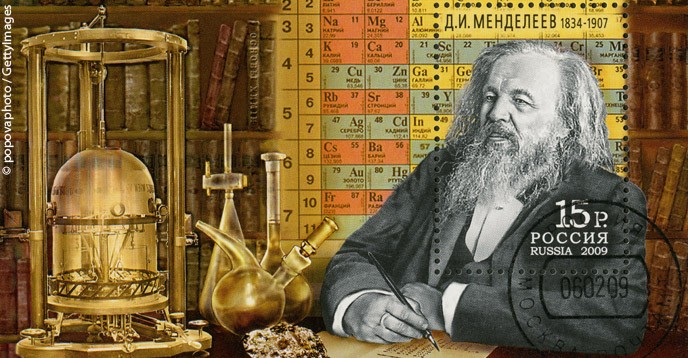 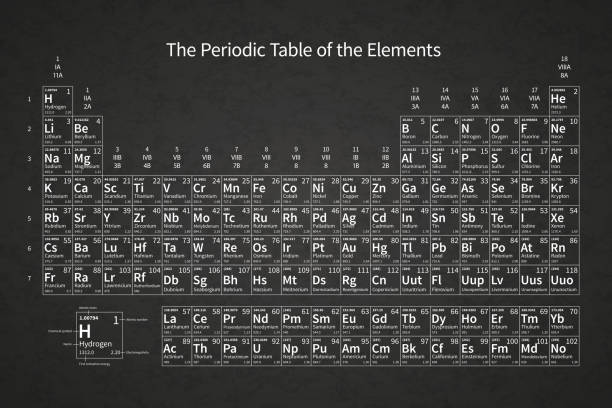 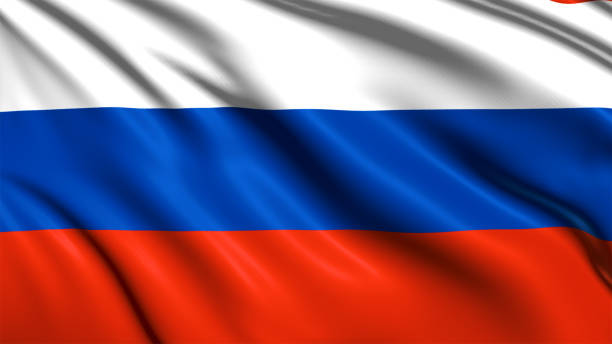 